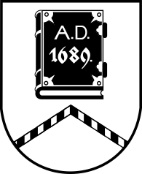 ALŪKSNES NOVADA PAŠVALDĪBAZEMES LIETU KOMISIJASĒDE Nr. 3421.09.2023. plkst. 14:00Dārza ielā 11, Alūksnē, Alūksnes novadā, 2.stāvs, 216. telpaDarba kārtībā:Par adreses maiņu būvei, ar kadastra apzīmējumu 3660 002 0097 002, no “Kundziņi” uz “Kundziņmāja”, Jaunlaicenes pagastā, Alūksnes novadāPar nekustamā īpašuma lietošanas mērķa maiņu zemes vienībai, ar kadastra apzīmējumu 3652 001 0091, Ilzenes pagastā, Alūksnes novadāPar nekustamā īpašuma lietošanas mērķa maiņu zemes vienībai, ar kadastra apzīmējumu 3660 001 0142, Jaunlaicenes pagastā, Alūksnes novadā[…]Sēde no 4. līdz 6. jautājumam pasludināta par slēgtu, pamatojoties uz Pašvaldību likuma 27.panta ceturto daļu, izskatāmie jautājumi satur ierobežotas pieejamības informāciju.Sēdes slēgtajā daļā tiks izskatīti:1 jautājums par darījumu ar lauksaimniecības zemi;1 jautājums par nekustamā īpašuma sastāva grozīšanu;1 jautājums par dzīvojamai mājai funkcionāli nepieciešamo zemesgabalu.